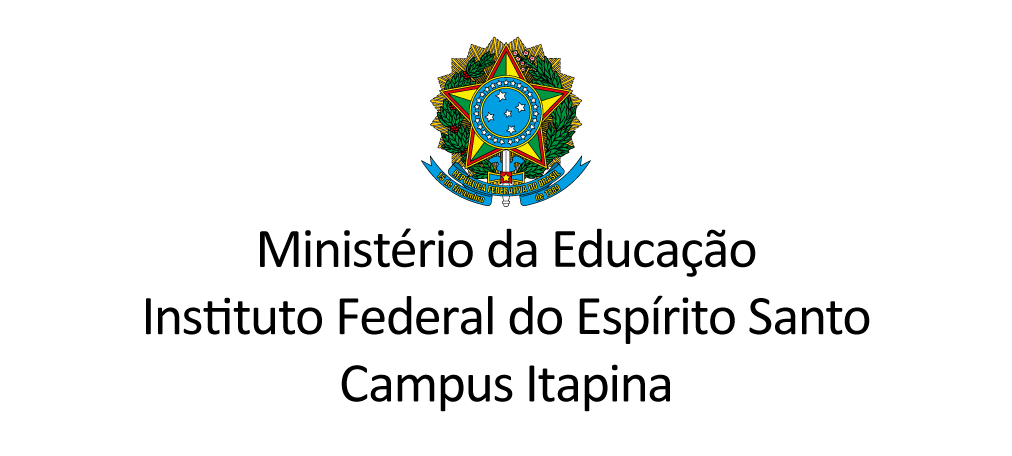 EDITAL Nº XX/20XX DE XX DE XXXXXXXXXX DE 20XXXXRESULTADO XXXXXXXXXXXXXXXXXXXXXXXXXXCandidatos AprovadosXxxxxXxxxxxxxxAssinaturaCargo/FunçãoPortaria nº XXXXX de XXXX de novembro de XXXX